 GED Preparation Books for You 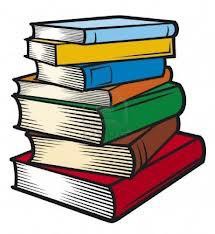 The SRJC Bookstore has many books you can use for your studies. You will find them on the shelf for CSKLS 731.Ask a bookstore worker for help if the textbook area is closed or you can’t find the books.We recommend that you buy the books that are checked below. Prices are approximate; sometimes used copies are available and cost less.Bring this list with you when you go to the SRJC Bookstore. You can also check the Sonoma County Library and SRJC Library for similar GED preparation books.Sonoma County library card/current photo SRJC student ID needed to borrow books.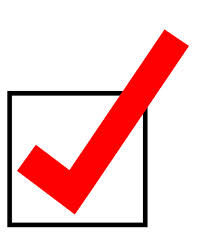 TitleISBNPricePriceMulti-SubjectMulti-SubjectMulti-SubjectMulti-SubjectMulti-SubjectKaplan New GED (2015)***9781609780906new: $22.99; used: $17.25new: $22.99; used: $17.25GED Skill Book: Interpreting Visual Information/Graphic Skills9780739857472new: $3.50new: $3.50MathMathMathMathMathSteck-Vaughn GED Mathematics ***9780739828359new: $24.50new: $24.50Steck-Vaughn Mathematical Reasoning Student Book9780544274242new: new: Scoreboost Mathematics Algebraic Reasoning9781564204653new: $6.00; used: $4.50new: $6.00; used: $4.50Key to Fractions - set of 4 books9781559531009new: $14.75; used: $11.25new: $14.75; used: $11.25Key to Decimals - set of 4 books9780913684139new: $18.75; used: $11.25new: $18.75; used: $11.25Key to Percents - set of 3 books9780913684580new: $11.00new: $11.00Key to Algebra: Operations on Integers, Book 19781559530019new: $3.45; used: $2.75new: $3.45; used: $2.75Key to Algebra: Equations, Book 39781559530033new: $3.45; used: $2.75new: $3.45; used: $2.75TI-30XS Calculator ***$18.95$18.95WritingWritingWritingWritingWritingGED Skill Book: Language Arts, Writing - Sentence Structure and Organization9780739854204new: $3.25new: $3.25Language Skill BooksLanguage Skill BooksLanguage Skill BooksLanguage Skill BooksLanguage Skill BooksGED Test Preparation Reasoning Through Language Arts Workbook9780544274310$21.00$21.00Steck-Vaughn: Nouns, Verbs and Sentences9780811465076$2.75$2.75Steck-Vaughn: Pronouns, Adjectives, Adverbs, and Paragraphs9780811465106$2.75$2.75Steck-Vaughn: Vocabulary, Usage, and Spelling9780811465090$3.25$3.25Steck-Vaughn: Capitalization and Punctuation9780811465083$7.00$7.00Reading in the Content AreasReading in the Content AreasReading in the Content AreasReading in the Content AreasReading in the Content AreasSteck-Vaughn: Science GED Test Preparation Student Book 9780544274273$25.00Science GED Test Preparation Workbook 9780544274334   $21.00Steck-Vaughn: Social Studies GED Test Preparation Student Book9780544274303$17.50Social Studies GED Test Preparation Workbook9780544274365$21.00